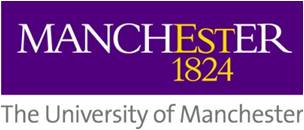 STUDENT EXPERIENCE INTERNSHIP (SEI) PROGRAMMELEARNING THROUGH RESEARCH INTERNSHIP TEMPLATE 2019Overall Purpose of the Learning Through Research Work Experience/InternshipThe SEI internship programme has a number of strands, including the Learning Through Research internships.  These internships aim to improve the employability of our second/penultimate year students through access to internships and work experience, giving them the opportunity to experience what life as a researcher or an academic would be like.  The Development ProgrammeDuring the work experience/internship there will be weekly workshops aimed at developing students’ employability skills.  The schedule will be provided nearer to the time of the internships starting in June/July 2019.The Work Experience/InternshipThe internships are to take place during the summer of 2019, for a maximum period of eight weeks.  It is essential that students are provided with adequate support and supervision during that time.Students should have access to a desk/office space at least for some of the internship period so that they have exposure to working in an office environment.Students will be engaged as casual staff by the University at the Living Wage rate*.  The internship should last a maximum of eight weeks, funding only being available for this period.Please provide specific details of the work experience/internship project:* Students will be fully funded via the Merged Endowment Fund held by the Careers Service who will co-ordinate each student’s weekly timesheet and payment.Please submit your completed Learning Through Research Internship template to anne.milligan@manchester.ac.uk by Friday 25th January 2019, 5.00pm for consideration for funding.Title of the Learning Through Research internship or project:Title of the Learning Through Research internship or project:Title of the Learning Through Research internship or project:A summary of the internship or project outlining the key aims and objectives (in no more than 500 words):A summary of the internship or project outlining the key aims and objectives (in no more than 500 words):A summary of the internship or project outlining the key aims and objectives (in no more than 500 words):An outline of what the student’s key activities will be (in no more than 500 words):An outline of what the student’s key activities will be (in no more than 500 words):An outline of what the student’s key activities will be (in no more than 500 words):The essential attributes required:Please detail the attributes the student will be able to demonstrate and will have an opportunity to develop further during the internship.  If a particular degree subject is required to undertake the internship, please add this to the list of attributes.The essential attributes required:Please detail the attributes the student will be able to demonstrate and will have an opportunity to develop further during the internship.  If a particular degree subject is required to undertake the internship, please add this to the list of attributes.The essential attributes required:Please detail the attributes the student will be able to demonstrate and will have an opportunity to develop further during the internship.  If a particular degree subject is required to undertake the internship, please add this to the list of attributes.Please confirm the length of the internship (a maximum of 8 weeks can be funded):Anticipated start date:Location of the internship:Please confirm your contact details:Please confirm your contact details:Please confirm your contact details:Name:
Tel no:
E-mail:
@manchester.ac.uk